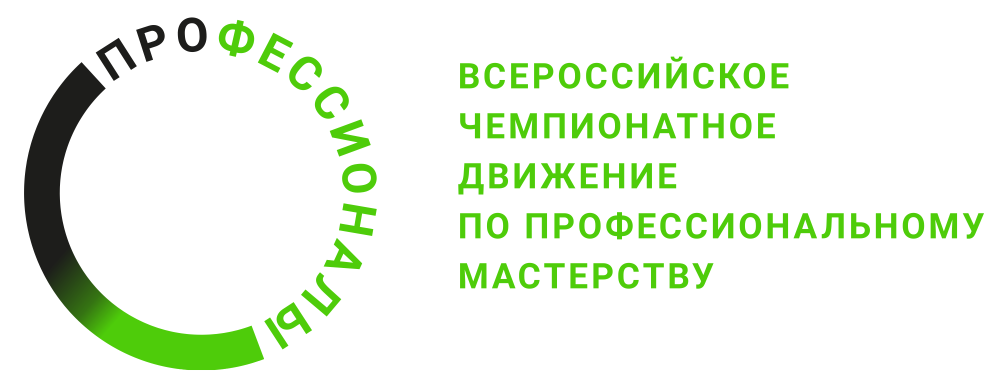 ПРОГРАММА ПРОВЕДЕНИЯРегионального этапа чемпионата (наименование региона)по компетенции «Туризм» Юниоры* Время в программе может быть изменено с учетом местных особенностей региона проведения и количества проводимых модулей.Общая информацияОбщая информацияПериод проведенияМесто проведения и адрес площадкиФИО Главного экспертаКонтакты Главного экспертаД-2  / «___» ___________ 2024 г.Д-2  / «___» ___________ 2024 г.10:30 – 11:00Регистрация экспертов-наставников по компетенции на площадке чемпионата 11:00 – 13:00Инструктаж по ТБ и ОТ. Обучение экспертов. Ознакомление экспертов с Конкурсным заданием. Распределение ролей между экспертами. Обсуждение конкурсного задания, внесение 30% изменений. Подписание протоколов.13:00 – 16:00Ознакомление и занесение критериев оценки в систему ЦСО, их блокировка. Обучение экспертов. Распечатка ведомостей. Оформление и подписание протоколов16:00 - 18:00Монтаж оборудования и площадки. Приемка конкурсных участков главным экспертом, а также их   подготовка к дальнейшим соревнованиям.Д-1  / «___» ___________ 2024 г.Д-1  / «___» ___________ 2024 г.14:30-15:00Прибытие участников и экспертов на площадку. Регистрация. Знакомство. Подписание протоколов.15:00 – 15:30Инструктаж по охране труда и технике безопасности для участников и экспертов. Подписание протоколов.15:30– 16:30Жеребьевка рабочих мест участников. Знакомство участников с рабочими местами. Подписание протоколов.16:30 – 17:30Знакомство участников с конкурсными заданиями. Жеребьевка процедуры проведения соревнований. Подписание протоколов. Участники покидают площадку.17:30 – 18:30Совещание экспертов по компетенции.Д1  / «___» ___________ 2024 г.Д1  / «___» ___________ 2024 г.08:00-08:30Прибытие участников и экспертов на площадку соревнований. Регистрация участников и экспертов.08:30-08:45Брифинг на конкурсной площадке8:45 - 09:00Инструктаж участников и экспертов по охране труда и технике безопасности. Подписание протоколов.09:00– 09:15Получение Задания, обсуждение, вопросы Главному эксперту.09:15- 12:20Выполнение Задания (Модуль А).(3 часа 5 минут)12:30-13:30Презентация заданий по Модулю А. (6 минут на команду).13:30 - 14:00Обед. Участники покидают площадку.14:00 – 16:30Работа экспертов по оценке модуля. Внесение результатов по пройденному модулю в ЦСО. Подведение итогов дня экспертами.Д2  / «___» ___________ 2024 г.Д2  / «___» ___________ 2024 г.08:00-08:30Прибытие участников и экспертов на площадку соревнований. Регистрация участников и экспертов.08:30-08:45Брифинг на конкурсной площадке8:45 - 09:00Инструктаж участников и экспертов по охране труда и технике безопасности. Подписание протоколов.09:00– 09:15Получение Задания, обсуждение, вопросы Главному эксперту.09:15 - 12:20Выполнение Задания (Модуль Б) (3 часа 5 минут).10:00 – 12:00Деловая программа для экспертов «_________________»12:30 - 13:30Презентация заданий по Модулю Б (6 минут на команду). 13:30 - 14:00Обед. Участники покидают площадку.14:00 – 16:30Работа экспертов по оценке модуля. Внесение результатов по пройденному модулю в ЦСО. Подведение итогов дня экспертами.Д3  / «___» ___________ 2024 г.Д3  / «___» ___________ 2024 г.08:00 - 08:20Прибытие участников и экспертов на площадку соревнований. Регистрация участников и экспертов.08:20-08:30Брифинг на конкурсной площадке08:30 - 08:45Инструктаж участников и экспертов по охране труда и технике безопасности. Подписание протоколов.08:45 – 09:00Получение Задания, обсуждение, вопросы Главному эксперту.09:00 –11:35Выполнение Задания (Модуль В)  (2 часа 35 минут).11:45 – 12:35Презентация заданий по Модулю В (6 минут на команду).12:40 – 13:20Обед13:30 - 13:45Получение Задания, вопросы Главному эксперту.13:45 –14:45Выполнение Задания (Модуль Г)  (1 час).14:45 –15:30Презентация заданий по Модулю Г (5 минут на команду).(Участники покидают площадку)15:30- 19:30Работа экспертов по оценке модулей. Внесение результатов по пройденным модулям в ЦСО. Блокировка оценок. Сверка ведомостей экспертами-наставниками. Подписание итоговых протоколов. Начало  демонтажа площадки.